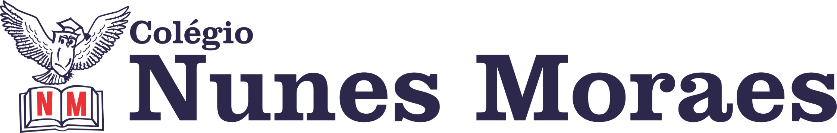 ►1ª AULA: 13h -13:55’   -  INGLÊS   –   PROFESSORA MONNALYSA FONTINELE     CAPÍTULO 7 -  GREEN ENERGYPasso 1 – Acesso à aula online. *Caso você não consiga acessar a aula online, fale com a coordenação. Assista à videoaula no link abaixo.https://sastv.portalsas.com.br/#/channels/1/videos/6162Passo 2  -  Resolução páginas 19 a 21.Identifique a atividade com seu nome e a disciplina, registre em foto  e envie para  RAFAELA coordenação.Passo 3 –Explicação do conteúdo e correção  de atividades: páginas 18  a 23. *Caso você não consiga acessar a aula online, corrija os exercícios pelo gabarito enviado pela professora.►2ª AULA: 13:55’-14:50’   - GRAMÁTICA   - PROFESSOR FLADIMIR CASTRO CAPÍTULO 7 - CONCORDÂNCIA NOMINAL Passo 1: Acessar a aula pelo portal  SAS.Passo 2: Acompanhar conteúdo com a leitura do texto do capítulo 7 e conceitualização de concordância.*Caso você não consiga acessar a aula online, fale com a coordenação. Assista à videoaula no link abaixo.https://youtu.be/VVcH9lmENdEPasso 3: Tarefa de classe: Atividades para  sala, página 32 questões 1 a 5.Identifique a atividade com seu nome e a disciplina, registre em foto  e envie para  RAFAELA coordenação.Passo 4: Correção da tarefa de classe.*Caso você não consiga acessar a aula online, corrija os exercícios pelo gabarito enviado pelo professor.►3ª AULA: 14:50’-15:45’ -  GEOMETRIA -  PROFESSOR  FRANCISCO PONTES CAPÍTULO 05 – POLIEDROS (PARTE 5)#POLIEDROS DE PLATÃO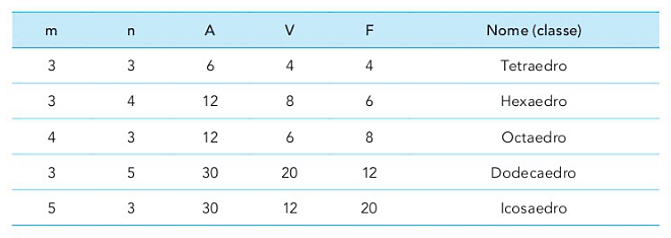 #POLIEDROS REGULARESETAPA 1 – ACESSO via Google Meet, através do login SAS > Sala de Aula SAS: https://online-classroom.portalsas.com.br/*Caso você não consiga acessar a aula online, fale com a coordenação. Assista à videoaula no link abaixo.http://bit.ly/poliedrosdeplatao1#Páginas de conteúdos (caso não acesse o GoogleMeet): 17 a 25;ETAPA 2 –Tarefa de classe: > q1) e q2) – ATIVIDADES PARA SALA. p. 24.Identifique a atividade com seu nome e a disciplina, registre em foto  e envie para  RAFAELA coordenação.►INTERVALO: 15:45’-16:10’   ►4ª AULA:   16:10’-17:05’ - FÍSICA 2   – PROFESSOR BETOWER MORAIS                 CAPÍTULO 7- POTENCIAL ELÉTRICO  - DIFERENÇA DE POTENCIAL *Resolução de questões   - Atividades Propostas Passo 1 – Ao iniciar sua aula dirija-se à sala do meet acessando o link que será enviado no início da aula.*Caso você não consiga acessar a aula online, fale com a coordenação.Passo 2 –Resolução e comentários das questões das Atividades  Propostas do capítulo 6.*Para os alunos sem acesso ao meet, irei enviar no grupo,  foto das resoluções das questões.Passo 6 – Tarefa de classe: transcreva a questão 04 das atividades propostas da página 20.Identifique a atividade com seu nome e a disciplina, registre em foto  e envie para  RAFAELA coordenação.►5ª AULA:   17:05’ – 18:00’    - QUÍMICA 2   – PROFESSOR FRANCISCO PONTESCAPÍTULO 6 -  MISTURAS DE SOLUÇÕES COM REAÇÕES QUÍMICAS (PARTE 3)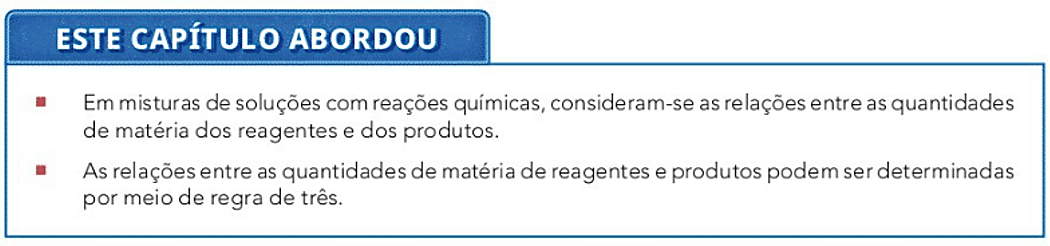 ETAPA 1 – ACESSO via Google Meet, através do login SAS > Sala de Aula SAS: https://online-classroom.portalsas.com.br/*Caso você não consiga acessar a aula online, fale com a coordenação. Assista à videoaula no link abaixo.http://bit.ly/c6_quimica2#Páginas de conteúdos (caso não acesse o GoogleMeet): 8 a 13;ETAPA 2 – Tarefa de classe: > q3) e q4) – ATIVIDADES PARA CASA. p. 12.